	SAMPLE NON-PROFIT MEETING MINUTES FORTHE GENERAL FOUNDATIONI. MEETING DETAILSMeeting Leader: Robert Page, PresidentSecretary: Penny CarterDate: January 6th, 2020Time: 8:30 AM ESTLocation: Foundation Center Building, Conference Room AStreet Address: 9000 NW 8th ST.City: Jacksonville         State: Florida          Zip: 00011-0009II. ATTENDEES.Quorum confirmed with the following eight (8) members in attendance:Robert Page, President;Penny Carter, Secretary;Frank Cone;Jennifer Lowe;Stan Smith;James Stevens;Jane Yale;Howard Stanley.III. ABSENCES.Two (2) notable absences:Xavier Cole (excused);Stanley Francisco (excused). IV. CALL TO ORDER.Meeting called to order by President Page – Mrs. Carter – 8:35 AM ESTDistribution of prior meeting minutes – Mrs. Carter – 8:38 AM ESTMeeting Agenda distributed to members for approval – Mrs. Carter – 8:40 AM ESTThe attendees approved current agenda unanimously without any motions to amend, change, or otherwise alter the items. V. OLD BUSINESS. Selection of a new spokesperson for our foundation – President Page – 8:45 AMThe attendees discussed the election of spokesperson, as Ms. Johnson stepped down last month. (cont. next page)Vote held by all attendees: Resolution passed 7-1. Members vote Jennifer Lowe as interim Spokesperson. VI. NEW BUSINESS.Reviewing and approving annual financial reports – President Page – 9:20 AM 
Members from each branch reviewed financial reports for approval. Discussion over 2019 numbers soon followed. All financial statements were approved and submitted unanimously – 9:50 AM VII. OTHER ITEMS.Round-robin discussion for all members – All attendees – 10:00 AMIn no particular order, all attendees shared input regarding upcoming vision for the organization’s plans in 2020. New priorities were set and agreed upon – All attendees – 11:15 AMVIII. ADJOURNMENT.Meeting minutes approved unanimously by all attendees – Mrs. Carter – 11:30 AM EST
Meeting adjourned by President Page – Mrs. Carter – 11:35 AM EST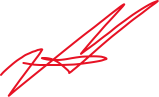 Submitted by: ______________________         Print Name: Robert PageApproved by: ______________________          Print Name: Penny Carter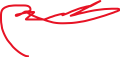 